Anexa nr.8 la Instrucțiunea privind procedura  de renumărare a buletinelor de vot,aprobată prin hotărârea Comisiei Electorale Centralenr. 1188 din 22 august 2023COMISIA ELECTORALĂ CENTRALĂ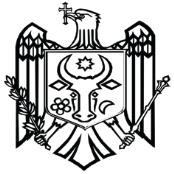 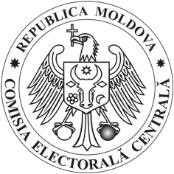 A REPUBLICII MOLDOVA 	 din  	 	20 	(tipul referendumului)                                         CONSILIUL ELECTORAL AL CIRCUMSCRIPȚIEI ELECTORALE 	nr.  	(denumirea consiliului electoral de nivelul întâi/al doilea)HOTĂRÂREcu privire la aprobarea procesului-verbal privind centralizarea rezultatelor renumărării voturilor 	20		nr.  	În temeiul art. 83 și 85 alin. (3) din Codul electoral nr. 325/2022, Consiliul electoral de circumscripție 	nr.	h o t ă r ă ș t e:Se aprobă procesul-verbal privind centralizarea rezultatelor renumărării voturilor la referendumul 	din	20  , conform anexei.(tipul referendumului)	(data referendumului)Prezenta hotărâre intră în vigoare la data adoptării, se aduce la cunoștință publică și poate fi contestată în decurs de 3 zile de la data adoptării prin depunerea cererii prealabile la organul ierarhic superior.Președintele consiliului electoral de circumscripție(semnătura)	(nume, prenume)L.Ş.Anexă la hotărârea_____________ nr.	/2023COMISIA ELECTORALĂ CENTRALĂA REPUBLICII MOLDOVA 	 din	/	/ 20 	(tipul scrutinului)ÎNTREBAREA: ______________________________________________________________CONSILIUL ELECTORAL AL CIRCUMSCRIPȚIEI ELECTORALE 	nr.  	(denumirea consiliului electoral de nivelul întâi/al doilea)PROCES-VERBALprivind centralizarea rezultatelor renumărării votării la referendumÎn temeiul art. 37, 84, 85 și 206/237 din Codul electoral nr. 325/2022, consiliul electoral de circumscripție a stabilit:1 Numărul de alegători incluși în listele electorale de bază trebuie să fie identic cu cel din procesul- verbal privind pregătirea deschiderii secției de votare.2 Numărul de alegători care au primit buletine de vot trebuie să fie identic cu numărul de alegători care au semnat în listele electorale la primirea buletinului de vot.3 La numărul buletinelor de vot neutilizate și anulate nu se includ buletinele de vot declarate nevalabile.Verificați corectitudinea întocmirii procesului-verbal după următoarele formule:c ≤ a + b; c ≥ d; d=f + h; e = c - d; f = d - h; h = g1+g2; i = c + j; j = i – c.Nume, prenumePreședintele	 	Secretarul	 	Sexul(B/F)	SemnăturaMembrii consiliului electoral de circumscripție:Nume, prenumeData și ora întocmirii procesului-verbalSexul(B/F)	Semnătura 	 /	/ 20 	ora	min  	L.Ş.hNumărul total de voturi valabil exprimate(h= g1 + g2)iNumărul buletinelor de vot primite de consiliul electoral de circumscripție (i = c + j)jNumărul buletinelor de vot neutilizate și anulate 3 (j = i – c)(inclusiv buletinele de vot completate greșit și anulate)gOpțiunea exprimatăNumărul de voturi valabil exprimateg1DAg2NU